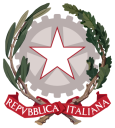 Istituto di Istruzione Secondaria Superiore "Archimede"Via Sipione, 147 - 96019 Rosolini (SR)  Tel.0931/502286 – Fax: 0931/850007e-mail: sris017003@istruzione.it - sris017003@pec.istruzione.itC.F. 83001030895 - Cod. Mecc. SRIS017003Codice Univoco Ufficio: UF5C1Ywww.istitutosuperiorearchimede.edu.itA.S. 2020/202___VALUTAZIONE DEL PERCORSO PCTO DA PARTE DELLA STRUTTURA OSPITANTEA CURA DEL TUTOR AZIENDALESTUDENTE/ESSA ______________________________________________________________________________  CLASSE _____________________SEZ  INDIRIZZO DI STUDI________________________________________________ART.Soggetto esterno (ditta, ente) ________________________________________________________ Tutor esterno_______________________________ Contatti tutor esterno _______________________Competenze acquisite durante l’esperienza PCTO:*1= insufficiente    2=sufficiente   3=discreto   4=buono    5=ottimoIl livello formativo raggiunto (apprendimento di competenze trasversali, culturali e professionali) risulta insufficiente    sufficiente    discreto     buono     ottimoALTRE OSSERVAZIONI:______________________________________________________________________________________________________________________________________________________________________________________________Luogo e data ____________________________________firma del tutor esterno_________________________TIMBRO SRUTTURA OSPITANTEAREEINDICATORILivello di competenza acquisito dallo/a studente/ssa*Livello di competenza acquisito dallo/a studente/ssa*Livello di competenza acquisito dallo/a studente/ssa*Livello di competenza acquisito dallo/a studente/ssa*Livello di competenza acquisito dallo/a studente/ssa*COMPETENZE TRASVERSALI12345COMPETENZE TRASVERSALIInteresse, curiosità, impegno, partecipazione attiva.COMPETENZE TRASVERSALIPuntualità.COMPETENZE TRASVERSALIAdattamento a diversi contesti lavorativi.COMPETENZE TRASVERSALIRelazione con gli adulti di riferimento.COMPETENZE TRASVERSALILavorare in gruppo.COMPETENZE TRASVERSALIFlessibilità.COMPETENZE TRASVERSALIComunicazione efficace.COMPETENZE TRASVERSALISpirito d’iniziativa/decisionalità.COMPETENZE TRASVERSALIRiflessione sull’esperienza e maggiore conoscenza di séCOMPETENZE SPECIFICHECoerenza tra consegna e performanceCOMPETENZE SPECIFICHECompletezza della performanceCOMPETENZE SPECIFICHEAutonomia nell’organizzazione del lavoro.COMPETENZE SPECIFICHEAutonomia nella ricerca e gestione delle informazioni necessarie.COMPETENZE SPECIFICHEOriginalità nella gestione dell’esperienzaCOMPETENZE SPECIFICHEProblem solvingCOMPETENZE SPECIFICHEPadronanza lingue straniere COMPETENZE SPECIFICHEAcquisizione nuove conoscenze (contenuti, linguaggi, tecniche, procedure) e loro corretto utilizzo